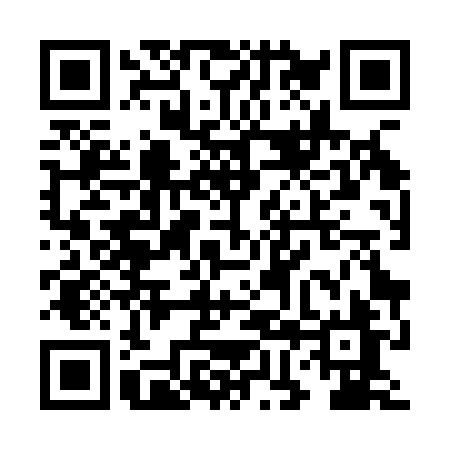 Ramadan times for Cygow, PolandMon 11 Mar 2024 - Wed 10 Apr 2024High Latitude Method: Angle Based RulePrayer Calculation Method: Muslim World LeagueAsar Calculation Method: HanafiPrayer times provided by https://www.salahtimes.comDateDayFajrSuhurSunriseDhuhrAsrIftarMaghribIsha11Mon4:034:035:5711:443:365:325:327:1912Tue4:014:015:5511:443:375:345:347:2113Wed3:583:585:5211:443:395:365:367:2314Thu3:563:565:5011:433:405:385:387:2515Fri3:533:535:4811:433:425:395:397:2716Sat3:513:515:4511:433:435:415:417:2917Sun3:483:485:4311:433:445:435:437:3118Mon3:453:455:4111:423:465:455:457:3319Tue3:433:435:3811:423:475:465:467:3520Wed3:403:405:3611:423:495:485:487:3721Thu3:373:375:3411:413:505:505:507:3922Fri3:353:355:3111:413:515:525:527:4123Sat3:323:325:2911:413:535:535:537:4324Sun3:293:295:2711:403:545:555:557:4625Mon3:273:275:2411:403:565:575:577:4826Tue3:243:245:2211:403:575:595:597:5027Wed3:213:215:2011:403:586:006:007:5228Thu3:183:185:1711:394:006:026:027:5429Fri3:153:155:1511:394:016:046:047:5630Sat3:123:125:1311:394:026:066:067:5931Sun4:094:096:1012:385:037:077:079:011Mon4:074:076:0812:385:057:097:099:032Tue4:044:046:0612:385:067:117:119:053Wed4:014:016:0312:375:077:137:139:084Thu3:583:586:0112:375:097:147:149:105Fri3:553:555:5912:375:107:167:169:126Sat3:523:525:5612:375:117:187:189:157Sun3:493:495:5412:365:127:197:199:178Mon3:463:465:5212:365:137:217:219:209Tue3:423:425:5012:365:157:237:239:2210Wed3:393:395:4712:355:167:257:259:25